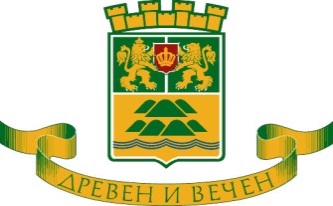 О Б Щ И Н А    П Л О В Д И Вгр. Пловдив, 4000, пл. «Стефан Стамболов» № 1,  тел: (032) 656 701, факс: (032) 656 703                                                             www.plovdiv.bg, e-mail: info@plovdiv.bg	Изх. № 23ИЗ-129/15.08.2023г.ДОРЪКОВОДСТВАТА НА ПАРЛАМЕНТАРНО ПРЕДСТАВЕНИТЕ ПАРТИИ И КОАЛИЦИИ ОТ ПАРТИИ В 49-ото НАРОДНО СЪБРАНИЕОтносно: провеждане на консултации за сформиране състава на Общинската избирателна комисия (ОИК) на територията на Община Пловдив за произвеждане на изборите за общински съветници и кметове на 29 октомври 2023г.УВАЖАЕМИ ГОСПОЖИ И ГОСПОДА,	Във връзка с чл. 75, чл. 80, чл. 81 от Изборния кодекс и Решение № 1962-МИ от 04.08.2023г. на ЦИК отправям към Вас покана за участие в консултации за сформиране състава на Общинската избирателна комисия (ОИК) на територията на Община Пловдив за произвеждане на изборите за общински съветници и кметове  на 29 октомври 2023г. Консултациите ще се проведат на 22.08.2023 г. (вторник) от 10.00 часа в сградата на Община Пловдив, пл. „Стефан Стамболов” № 1, Заседателна зала – 2 етаж.На консултациите партиите и коалициите следва да представят: Писмено предложение за състав на ОИК, което да съдържа имената на предложените от съответната партия или коалиция лица, единен граждански номер, длъжност в комисията, образование, специалност, телефон за контакт.Заверено копие на удостоверение за актуално правно състояние на партията, издадено не по-рано от датата на насрочване на изборите – 31.07.2023 г. (по изключение е допустимо представяне на удостоверение, издадено по-рано), или заверено копие от решение за образуване на коалицията, с което се удостоверяват пълномощията на лицата, представляващи съответната партия или коалиция.Пълномощно от лицата, представляващи съответната партия или коалиция, в случаите, когато в консултациите участват упълномощени лица.Копие от диплома за завършено висше образование или оригинал на уверение за завършено висше образование от съответното висше училище (ако все още няма издадена диплома); в случай че документът за завършено висше образование е издаден на чужд език, същият се представя заедно с легализиран превод на български език.Предложение на партиите и коалициите по т. 1 за резервни членове.Декларация за съгласие от всяко лица да бъде предложено за член на ОИК и че отговаря на изискванията на Изборния кодекс (приложение към настоящото писмо).Приложение: Декларация (образец съгласно решение № 1962-МИ от 04.08.2023г. на ЦИК) С уважение, ЗДРАВКО ДИМИТРОВКМЕТ НА ОБЩИНА ПЛОВДИВ(п)